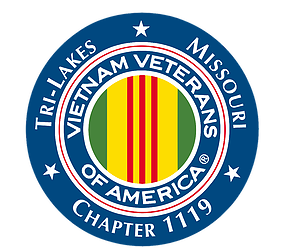 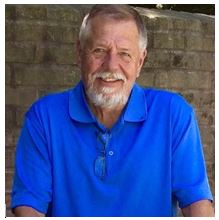 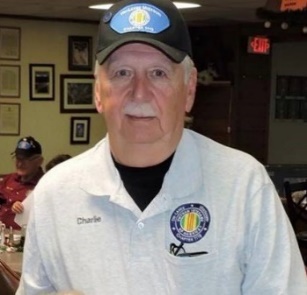 Charlie Riley & Dale Roland Memorial Golf TournamentFourth Annual Golf Tournament Fund RaiserSaturday July 20, 20198:00 AM Shotgun StartHoliday Hills Golf ClubBranson, MORegistration FormName: ____________________________________   Phone Number: ____________________Email Address: ________________________________________________________________Address: ________________________________ State: _____ Zip: ________ Golf Fee: $ 75.00Name: ____________________________________   Phone Number: ____________________Email Address: ________________________________________________________________Address: ________________________________ State: _____ Zip: ________ Golf Fee: $ 75.00Name: ____________________________________   Phone Number: ____________________Email Address: ________________________________________________________________Address: ________________________________ State: _____ Zip: ________ Golf Fee: $ 75.00Name: ____________________________________   Phone Number: ____________________Email Address: ________________________________________________________________Address: ________________________________ State: _____ Zip: ________ Golf Fee: $ 75.00Please Mail Check(s) BEFORE July 10, 2019 to:VVA-1119, P.O. Box 43, Kimberling City, MO 65686We accept credit cards now: Call Dennis M. Strantz at (303) 525-1903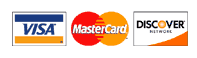 